Факультет «Консультативная и клиническая психология»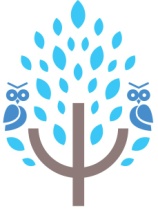 Кафедра индивидуальной и групповой психотерапииКафедра детской и семейной психотерапииСТУДЕНЧЕСКАЯ НАУЧНО-ПРАКТИЧЕСКАЯ КОНФЕРЕНЦИЯКОНСУЛЬТАТИВНАЯ ПСИХОЛОГИЯ: ТЕОРИЯ И ПРАКТИКА14 апреля 2018 годаИнформационное письмоУважаемые студенты и магистранты!Приглашаем вас принять участие в работе студенческой научно-практической конференции «Консультативная психология: теория и практика».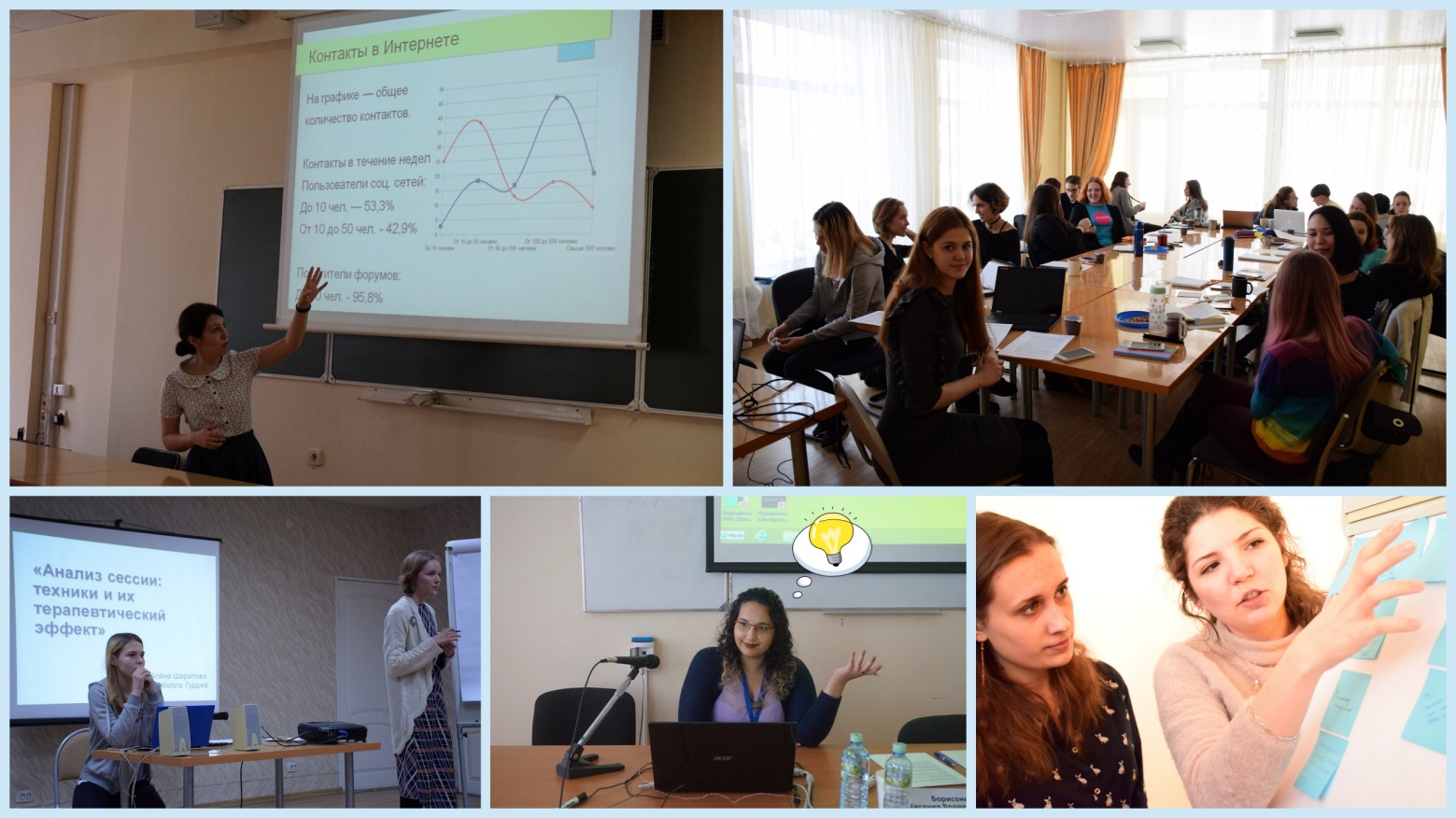 Цель конференции – обсуждение результатов научных исследований, обмен научными результатами и исследовательским опытом.Вы сможете: 1. Получить опыт выступления на научной конференции. Мы поможем Вам пройти все этапы участия.2. Обсудить интересную для Вас тему и результаты собственного исследования с коллегами и преподавателями. Получить опыт содержательного обсуждения своей работы, опыт участия в научной дискуссии и аргументации.3. Сделать первый серьезный шаг на профессиональном пути исследователя-психолога: публично представить результаты своего труда и в перспективе – опубликовать их.4. Получить опыт подготовки доклада и выступления, необходимый для защиты ВКР.5. Послушать интересные доклады и еще более интересные обсуждения.Формы участияДокладчикК участию приглашаются студенты бакалавриата и специалитета, первого и второго высшего образования, магистранты факультета.В докладах должны быть представлены результаты теоретических или эмпирических исследований по теме конференции.Форматы: пленарный доклад (15 минут), стендовый доклад.Участник конференции К участию приглашаются все желающие студенты факультета «Консультативная и клиническая психология». Вы сможете услышать интересные доклады, познакомиться с современными исследованиями, реализуемыми под руководством преподавателей факультета, принять участие в дискуссии.Условия участия в КонференцииДокладчикДля участия в качестве докладчика необходимо до 07апреля 2018 годазарегистрироваться по ссылке: https://docs.google.com/forms/d/1qKycjoIAmmUD8rxjZ6DTomZjT-x2AV16J8ifJtEzWjE/edit?c=0&w=1 выслать тезисы доклада на email: konferenzia-igp@yandex.ruОбязательным условием участия является согласование темы и содержания доклада с научным руководителем.Лучшие доклады будут рекомендованы на Конференцию молодых ученых МГППУ и могут быть опубликованы.Оргкомитет оставляет за собой право отклонить тезисы, не соответствующие тематике конференции, или рекомендовать автору доработку доклада.Требования к оформлению тезисов:Объем тезисов до 3 страниц. Шрифт – Times New Roman, 14, интервал 1,5.Оформление литературы в соответствии с ГОСТ 2016:В тексте помещается ссылка в квадратных скобках с указанием автора [Автор, год, с.]. Сначала указываются литературные источники на русском языке, затем – на иностранных языках. Источники располагаются в алфавитном порядкеСсылка на монографиюИванов, И.И. Название книги / И.И. Иванов. – Город: Название издательства. – 552 с.Ссылка на коллективную монографию:Волков, М.В. Современная экономика/ М.В. Волков, А.В. Сидоров. - СПб.: Питер, 2016.- 155 с.Ссылка на учебник или учебное пособие:Волков, М.В. Современная экономика [Текст]: учебное пособие / М.В. Волков. - СПб.: Питер, 2014.- 225 с. Ссылка на статью в периодическом издании:Гуттман, А. От ритуала к рекорду. Философия, политика и культура спорта [Текст] / А. Гуттман // Логос. – 2009. – № 6 (73). – С. 188–193.Ссылка на интернет ресурс: Аверинцев, С.С. Поэтика ранневизантийской литературы [Электронный ресурс] / С.С. Аверинцев. – Режим доступа: http://royallib.com/read/averintsev_sergey/poetika_rannevizantiyskoy_literaturi.html#0.Требования к оформлению стендового доклада:Общее требование к оформлению стендового доклада: ясное и четкое представление о выполненной научно-практической работе, позволяющее понять ее смысл даже в отсутствии авторов. Наглядность. При беглом просмотре стенда у зрителя должно возникнуть представление о тематике и характере выполненной работы, и ее результатах. Доклад не должен быть перегружен второстепенной информацией. Время устной презентации стендового доклада не более 7 мин.Участник конференции В целях эффективной организации мероприятия мы просим всех участников пройти предварительную регистрацию до начала мероприятия, заполнив регистрационную форму по ссылке:https://docs.google.com/forms/d/1qKycjoIAmmUD8rxjZ6DTomZjT-x2AV16J8ifJtEzWjE/edit?c=0&w=1 Оргкомитет конференции:Виктория Викторовна Архангельская, кандидат психологических наук, доцент кафедры индивидуальной и групповой психотерапии,Евгения Владимировна Борисоник, старший преподаватель кафедры клинической психологии и психотерапии,Екатерина Сергеевна Мазаева, старший преподаватель кафедры индивидуальной и групповой психотерапии.Ждем ваших докладов и активного участия!Регистрируйтесь сами и приглашайте одногруппников!